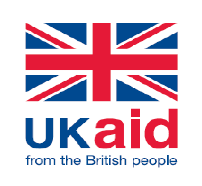 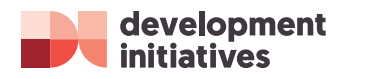 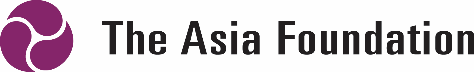 CALL FOR PROPOSALSFor Events/Activities to mark Open Data Day 2019The Data for Development in Nepal (D4D) Program invites proposals from interested organisations for conducting events/activities that mark Open Data Day 2019Saturday 2nd March 2019 is International Open Data Day. Open Data Day is celebrated by groups all over the world, bringing people together in local events to discuss, work with and champion open data. Open Data Day is an opportunity to showcase the benefits of open data and encourage improvements in the sharing and use of data for Nepal’s development.  Through local events and activities the concept of open data can be taken to new audiences, exciting new data innovations can be planned and open data policies can be discussed. Open Data Day is also an opportunity for organisations working on data, development, innovation, mapping, transparency, accountability, and governance to showcase their leadership and data initiatives. Open Data Day has been celebrated in Nepal since 2012 through hackathons, high level panel discussions, collaborative mapping exercises, lightening talks, project showcasing, policy discussions, infographic exhibitions, data literacy workshops, and lots more. Many different themes have been addressed, including open government, open contracting, open access, open mapping, open budgets, open health etc. Events have taken place in Kathmandu, Pokhara, Sanfebagar and more, and been arranged by a range of organisations focussed on different audiences.    Open Data Day Small GrantsIn 2019, the D4D Program is offering small grants to support Nepali organisations to run Open Data Day events/activities on or around  Saturday 2nd March. Grants of between $350 and $3,500 will be awarded to cover the non-staff costs associated with this. Value for money will be a key criteria for selection. Preference for funding will be given for applications with the following criteria:Events/activities that link open data with development progress in Nepal and focus on problems that open data can help solve. Events/activities that are interactive, creative and produce a tangible output (for example, a video, map, media article, open data, prototype, project plan, etc)Events/activities that take place outside of the Kathmandu ValleyEvents/activities that lead to broader impactEvents/activities that demonstrate good value for moneyEvents/activities that reach out to new audiences who are not already engaged with open dataEvents/activities that are delivered in partnership with other groupsWho can apply?Nepali civil society organisations, academic organisations, companies, and media organisations can apply. The funding support is for organisations who do not have alternative sources of funding (such as unrestricted grant funding or re-investable profit) available to them to take forward their ideas. Applicants must have a strong commitment towards the principle of open data as a public good and ensure their activities do not lead to any restrictions on the sharing or use of data. The awardee is expected to enter into a contractual agreement with The Asia Foundation that lays out a mutually agreed set of activities, deliverables and timeframe; conduct an evaluation of impact; and communicate on progress regularly in person and in writing. Please note that payment of funds will be based on the reimbursement of actuals.Interested to apply?To apply please complete the proposal template outlined below. The proposal must be submitted in Word format and sent via email to D4Dnepal@gmail.com The application must be submitted by Thursday 31st January 2019 at 5 pm.  The selected grantees will be announced during the week of 4th February.About the Data for Development ProgramThe Open Data Day Small Grants are being offered by The Asia Foundation and Development Initiatives under their Data for Development in Nepal (D4D) Program with funding from UK Aid. The D4D Program aims to improve the sharing and use of data to inform decision-making, implementation and monitoring of development efforts. The D4D Program has a specific focus on promoting open data as a tool for supporting evidence-based development. Through the D4D Program, the Asia Foundation and Development Initiatives want to contribute to the increased demand, supply and use of open data by government, civil society, and the private sector. Application Form for 2019 Open Data Day small grantBudget TemplateName of event/activityName and contact details of organisation/s involved (include details of key contact)Location of proposed event/activityGoal & objectives (intended impact) of proposed event/activityTarget audience (please include stakeholder groups & anticipated number of attendees)Description of event/activity (max 500 words – include details of agenda, thematic focus, planned activities, date and time, length of activity etc)Outputs / deliverables (please list)Implementation timeline (include details of what needs to be planned and achieved and by when)Total budget breakdown (include details of venue expenses, cost of activities etc) – please use template below. 10. Grant amount requestedA.ItemB.CostC. QuantityD.% to be covered by grantE.Amount (BxC)xD12345678